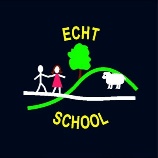 Echt School - Promoting positive behaviour, relationships and ethos policyAt Echt School we believe positive relationships lead to happier, safer and more confident learners.  Staff/pupil relationships based on mutual respect and dignity are fundamental to our practice. This leads to higher levels of mental and emotional wellbeing, which allow pupils to achieve their best.This policy links to the following articles from the UNCRC (UN Convention for the Rights of the Child).Article 2 (non-discrimination) Article 3 (best interests of the child) The best interests of the child must be a top priority in all decisions and actions that affect childrenArticle 12 (respect for the views of the childArticle 19 (protection from violence, abuse and neglect)Reward systemsWe believe pupils should be encouraged to achieve our shared aims.  To support this, we have a range of reward systems and approaches in place. All pupils within the school are members of one of our 3 ‘houses’: Myriewell, Fairfield and Barmekin. The houses are led by a captain and a vice captain who apply for the positions and are then selected by Pupil Council. Pupils have opportunities to earn house points each day, perhaps through their actions, the effort they have made with their work, their achievements in or out of school or the skills they have displayed.  House points can be earned, but not lost.  They can also be awarded for house challenges. At the end of each week’s assembly, the house points from each class are added the team total and displayed on the Pupil Council board.  The pupil in each class with the most house points for that week are also presented with a certificate which is presented and also displayed on the Pupil Council board. House points can be awarded by any member of staff within the school.Each week, a pupil from each class becomes a Values Warrior and works with the teacher to nominate a child in class who has been seen to have demonstrate the value of the week. The school values are RESPECTED, INCLUDED, CREATIVE, INDEPENDENT, RESPONSIBLE, SELF-BELIEF, TEAM PLAYER. However, KINDNESS is also celebrated in value of the week. These pupils receive 20 house points for their house.Our Class ChartersOur class charters are created at the start of the year. Pupils highlight several rights they want to focus on in particular. These rights are regularly referred to during the school day as required.Staff and pupil also agree to codes of conduct – We Will…      Staff Will…   which are displayed alongside our charters.Other approaches to promote positive relationships and behaviour;Coram Life Scarf HWB resourcesCircle timePhilosophy for Children sessionsRestorative approachesClass incentives e.g. stickers, marbles in the jar, star writerPupil groups; eco, Fairtrade and community, pupil council, health, rights respecting, Young Leaders of Learning, digital leaders.BuddiesPlay leadersPeer mediatorsVerbal praiseReview of school expectations in assembliesAchievement wallRights respecting school activitiesPositive comments in jotters/on classwork. AssembliesMaintain a consistent, fair approachApproaches to protecting everyone’s rights.Occasionally, pupils will not display the positive behaviours we set through our school aims, values, class charters or our ‘We Will’ classroom expectations.If this is the case they will be given a verbal warning and encouragement where the adult will reinforce correct behaviours. If the behaviour persists then the following action/s may occur.Move of seat in classWithdrawal of privilegesTime outAppropriate apology (written or verbal)Time reflecting indoors over break timeRestorative conversationsReflection sheetPupil discussion with Head TeacherCommunication with parent/carersAn intervention may then be put in place e.g.Small group friendship activitiesAdditional adult support – playground, classHome-school diary/ reward chard agreed with child and parentsAlternative playtime/lunch planRisk assessmentSingle agency planWorking with other professionals e.g. Intervention and Prevention Tecaher (IPT), Additional Support for Learning teacher (ASL), School Nurse, Educational Psychologist, Pupil Support Worker.In some circumstances an incident maybe so serious as to warrant an exclusion either on short term, conditional or permanent basis. See Aberdeenshire Council policy. ExceptionsIt is also important to understand that some children in school have additional support needs where their behaviour is affected by particular difficulties or challenges. These pupils may have very specific, tailored plans related to their behaviour and strategies in place. Related policiesEcht Anti-bullying PolicyAberdeenshire Council, Education and Recreation Service – Policy on School Discipline and the Use of Exclusion